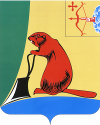 Печатное средство массовой информации органов местного самоуправления Тужинского муниципального районаБюллетень муниципальных нормативных правовых актов№ 14 (325)16 июня 2022 годапгт ТужаСОДЕРЖАНИЕРаздел I. Постановления и распоряжения главы района и администрации Тужинского района АДМИНИСТРАЦИЯ ТУЖИНСКОГО МУНИЦИПАЛЬНОГО РАЙОНАКИРОВСКОЙ ОБЛАСТИПОСТАНОВЛЕНИЕО внесении изменения в постановление администрации Тужинского муниципального района 
от 01.02.2017 № 35В соответствии с Федеральными законами от 06.10.2003 № 131-ФЗ «Об общих принципах местного самоуправления в Российской Федерации», от 29.12.2012 № 273-ФЗ «Об образовании 
в Российской Федерации», законом Кировской области от 14.10.2013 № 320-ЗО «Об образовании 
в Кировской области» администрация Тужинского муниципального района ПОСТАНОВЛЯЕТ:1. Внести изменение в постановление администрации Тужинского муниципального района 
от 01.02.2017 № 35 «Об установлении размера родительской платы за присмотр и уход за ребенком 
в муниципальной образовательной организации Тужинского муниципального района, реализующей программу дошкольного образования» (далее – постановление), которым утвержден размер родительской платы за присмотр и уход за детьми в муниципальных образовательных учреждениях Тужинского района, следующее изменение:1.1. Пункт 1 постановления изложить в новой редакции:«1. Установить стоимость питания детей в муниципальных образовательных учреждениях Тужинского муниципального района, реализующих программу дошкольного образования, в размере 110 рублей в день на одного ребенка, в том числе 100 рублей за счет средств родительской платы, 10 рублей за счет средств местного бюджета.».2. Настоящее постановление вступает в силу с момента его опубликования в Бюллетене муниципальных нормативных актов органов местного самоуправления Тужинского муниципального района Кировской области и распространяется на правоотношения, возникшие с 01.06.2022.3. Контроль за выполнением постановления возложить на главного специалиста, ответственного секретаря комиссии по делам несовершеннолетних и защите их прав администрации Тужинского муниципального района Бересневу М.Э.И.о. главы Тужинского муниципального района    О.Н. ЗубареваАДМИНИСТРАЦИЯ ТУЖИНСКОГО МУНИЦИПАЛЬНОГО РАЙОНАКИРОВСКОЙ ОБЛАСТИПОСТАНОВЛЕНИЕО подготовке и приемке муниципальных образовательныхучреждений Тужинского муниципального района к новому 2022-2023 учебному годуВ целях организации плановой подготовки образовательных учреждений Тужинского муниципального района к новому учебному году администрация Тужинского муниципального района ПОСТАНОВЛЯЕТ:1. Начать подготовку образовательных учреждений Тужинского муниципального района (далее - образовательные учреждения) всех типов и видов к новому учебному году в июне 2022 года.2. Утвердить состав рабочей группы по проверке готовности образовательных учреждений 
к новому 2022-2023 учебному году согласно приложению № 1.3. Утвердить план мероприятий по организации подготовки материальной базы образовательных учреждений к новому 2022 - 2023 учебному году согласно приложению № 2.4. Провести проверку готовности образовательных учреждений к новому 2022-2023 учебному году 21 июля 2022 года.5. Главному специалисту, ответственному секретарю комиссии по делам несовершеннолетних 
и защите их прав администрации Тужинского муниципального района Бересневой М.Э.:5.1. Обеспечить подготовку муниципальных образовательных учреждений к новому 2022 - 2023 учебному году.5.2. Обеспечить условия для деятельности рабочей группы по проверке образовательных учреждений к новому 2022-2023 учебному году.5.3. Обеспечить проведение необходимых ремонтных работ в образовательных учреждениях 
в соответствии с объёмом выделенных денежных средств.5.4. Закончить подготовку образовательных учреждений к новому 2022-2023 учебному году 
до 19 августа 2022 года.6. Руководителям образовательных учреждений организовать мероприятия по подготовке образовательных учреждений к новому 2022-2023 учебному году в соответствии с требованиями надзорных служб и ведомств.7. Заместителю главы администрации Тужинского муниципального района по экономике 
и финансам - начальнику финансового управления Лобановой Т.А. обеспечить финансирование ремонтных работ для подготовки муниципальных образовательных учреждений к новому 2022-2023 учебному году.8. Настоящее постановление вступает в силу с момента опубликования в Бюллетене муниципальных нормативных правовых актов органов местного самоуправления Тужинского муниципального района Кировской области.9. Контроль за выполнением настоящего постановления возложить на главного специалиста, ответственного секретаря комиссии по делам несовершеннолетних и защите их прав администрации Тужинского муниципального района Бересневу М.Э.И.о. главы Тужинского муниципального района    О.Н. ЗубареваПриложение № 1УТВЕРЖДЕНпостановлением администрации Тужинского муниципального района от 07.06.2022 № 184СОСТАВрабочей группы по проверке готовности образовательных учреждений Тужинского муниципального района к новому 2022-2023 учебному году___________Приложение № 2УТВЕРЖДЕНпостановлением администрации Тужинского муниципального района от 07.06.2022 № 184ПЛАНмероприятий по организации подготовки материальной базы образовательных учреждений Тужинского муниципального района к новому 2022 – 2023 учебному году___________АДМИНИСТРАЦИЯ ТУЖИНСКОГО МУНИЦИПАЛЬНОГО РАЙОНАКИРОВСКОЙ ОБЛАСТИРАСПОРЯЖЕНИЕО присвоении звания «Лучший по профессии»В соответствии с постановлением администрации Тужинского муниципального района 
от 11.05.2022 № 154 «О проведении  районного смотра-конкурса «Лучший по профессии»:1. Утвердить решение организационного комитета по присвоению звания «Лучший 
по профессии» согласно приложению.Наградить победителей районного смотра-конкурса «Лучший по профессии» дипломами администрации Тужинского муниципального района.3. Рекомендовать руководителям предприятий, учреждений и организаций поощрить победителей районного смотра-конкурса «Лучший по профессии» денежной премией. 4. Опубликовать настоящее распоряжение в Бюллетене муниципальных нормативных правовых актов органов местного  самоуправления Тужинского муниципального района Кировской области.И.о. главы Тужинского муниципального района    О.Н. ЗубареваПриложение УТВЕРЖДЕНОраспоряжением администрации Тужинского муниципального района от 08.06.2022 № 65РЕШЕНИЕорганизационного комитета по присвоению звания«Лучший по профессии»Присвоить звание «Лучший по профессии»:Агропромышленный комплекс: «Лучший мастер машинного доения» - Шевниной Наташе Александровне, оператору машинного доения коров индивидуального предпринимателя главы крестьянского (фермерского) хозяйства Клепцова Владимира Александровича. 2. «Лучший оператор по доращиванию телят» - Козловой Татьяне Геннадьевне, оператору по доращиванию телят сельскохозяйственного производственного кооператива колхоза «Новый».«Лучший тракторист-машинист» - Чиркову Александру Юрьевичу, трактористу-машинисту общества с ограниченной ответственностью «Сельскохозяйственное предприятие «Колос».«Лучший комбайнер» - Васюкову Николаю Аркадьевичу, комбайнеру общества с ограниченной ответственностью «Сельскохозяйственное предприятие «Колос». «Лучший руководитель СПК, глава крестьянско-фермерского хозяйства» -  Клепцову Владимиру Александровичу, индивидуальному предпринимателю главе крестьянского (фермерского) хозяйства.«Лучший специалист сельскохозяйственного производства» -Ивановой Ларисе Николаевне, зоотехнику индивидуального предпринимателя главы крестьянского (фермерского) хозяйства Клепцова Владимира Александровича.Сфера промышленности, лесного комплекса, дорожного хозяйства, автотранспорта, энергетики и связи: «Лучший руководитель предприятия производственной сферы» - Устюгову Сергею Аркадьевичу, директору общества с ограниченной ответственностью «Чистая энергия».«Лучший работник лесозаготовительного предприятия» - Афанасьеву Сергею Юрьевичу, бригадиру лесорубочной бригады индивидуального предпринимателя Краева Юрия Павловича.«Лучший работник лесоперерабатывающего комплекса» - Турову Александру Анатольевичу, лесорубу индивидуального предпринимателя Попова Александра Владимировича.«Лучший работник дорожного хозяйства» -Батухтину Игорю Александровичу, водителю автомобиля Тужинского дорожного участка Яранского дорожного управления № 45 филиала Акционерного общества «Вятские автомобильные дороги». «Лучший работник энергетического комплекса» - Тетериной Ирине Владимировне, специалисту по обслуживанию клиентов Тужинского офиса продаж и обслуживанию клиентов Западного отделения Кировского филиала акционерного общества «ЭнергосбыТ Плюс».«Лучший работник противопожарной службы» - Шамшурову Андрею Владимировичу, старшине 56 пожарно-спасательной части 4 пожарно-спасательного отряда ФПС ГПС Главного управления МЧС России по Кировской области.«Лучший работник электросвязи и почты» -Русиновой Галине Витальевне, почтальону отделения почтовой связи Тужа Яранского почтамта УФПС Кировской области акционерного общества «Почта России». Сфера торговли, предпринимательства, бытового и коммунального обслуживания населения:«Лучший работник торговли» - Ермоловой Людмиле Леонидовне, продавцу магазина «Раздолье» Тужинского районного потребительского общества.«Лучший работник общественного питания и производства пищевых продуктов» - Мамаевой Виктории Сергеевне, заместителю директора общества с ограниченной ответственностью «Хлеб» Тужинского районного потребительского общества.«Лучший специалист райпо» - Туровой Татьяне Владиславовне, бухгалтеру Тужинского районного потребительского общества.«Лучший предприниматель» -  Ануфриеву Олегу Анатольевичу, индивидуальному предпринимателю.«Лучший работник коммунального хозяйства» - Смирнову Андрею Николаевичу, машинисту экскаватора Тужинского муниципального унитарного предприятия «Коммунальщик».«Лучший машинист котельных установок учреждений и предприятий» - Новикову Димитрию Сергеевичу, машинисту (кочегару) котельной Вынурской сельской библиотеки - филиала муниципального бюджетного учреждения культуры Тужинская районная межпоселенческая централизованная библиотечная система.   «Лучший работник бытового обслуживания» - Христолюбовой Галине Николаевне – мастеру маникюра в сфере оказания косметических услуг. Финансово-банковская сфера: «Лучший работник финансовой сферы» -Емельяновой Раисе Анатольевне, главному специалисту по бухгалтерскому учету муниципального казенного учреждения «Финансовое управление администрации Тужинского муниципального района».«Лучший бухгалтер» - Бизяевой Алене Валерьевне, главному бухгалтеру муниципального казенного учреждения «Управление образования администрации Тужинского муниципального района».  «Лучший работник банковской сферы» - Балахничевой Ирине  Александровне, главному менеджеру-операционисту акционерного общества «Россельхозбанк» пгт Тужа.Социальная сфера:«Лучший учитель» -Ляминой Лидии Аркадьевне,  учителю   русского языка и литературы Кировского областного государственного общеобразовательного бюджетного учреждения «Средняя школа с. Ныр Тужинского района».«Лучший воспитатель» -Оносовой Татьяне Витальевне, воспитателю муниципального казенного дошкольного образовательного учреждения детский сад «Сказка» пгт Тужа.Шевниной Галине Борисовне, воспитателю Кировского областного государственного бюджетного учреждения для детей – сирот и детей, оставшихся без попечения родителей, «Детский дом пгт Тужа».«Лучший педагог дополнительного образования» - Тетериной Светлане Владимировне, преподавателю муниципального бюджетного учреждения дополнительного образования Тужинская районная детская музыкальная школа.«Лучший работник дошкольного образования» - Коноваловой Ольге Васильевне, музыкальному руководителю муниципального казённого дошкольного образовательного учреждения детский сад «Родничок» пгт Тужа. «Лучший администратор системы образования» -Скочиловой Татьяне Викторовне, заместителю директора по учебной работе Кировского областного государственного общеобразовательного бюджетного учреждения «Средняя школа с углубленным изучением отдельных предметов пгт Тужа».  «Лучший врач» -Новоселову Николаю Александровичу, заведующему  рентгенологическим кабинетом - врачу рентгенологу Кировского областного государственного бюджетного учреждения здравоохранения «Тужинская центральная районная больница».«Лучший фельдшер» - Новиковой Людмиле Григорьевне, заведующему Вынурским фельдшерско - акушерским пунктом - фельдшеру Кировского областного государственного бюджетного учреждения здравоохранения «Тужинская центральная районная больница».8. «Лучшая медицинская сестра» - Юдинцевой Светлане Аркадьевне, старшей медицинской сестре Кировского областного государственного бюджетного учреждения для детей – сирот и детей, оставшихся без попечения родителей, «Детский дом пгт Тужа».9. «Лучший клубный работник» - Краевой Евгении Петровне, заведующему Пиштенурского сельского Дома культуры - филиала муниципального бюджетного учреждения культуры Тужинский районный культурно-досуговый центр Кировской области.10. «Лучший библиотечный, музейный работник» - Шалаевой Валентине Павловне,  библиотекарю Пиштенурской сельской библиотеки - филиала муниципального бюджетного учреждения культуры Тужинская районная межпоселенческая централизованная библиотечная система. «Лучший работник социального обслуживания» - Колосовой Любови Николаевне, социальному работнику Тужинского отдела социального обслуживания населения Кировского областного государственного автономного учреждения социального обслуживания  «Межрайонный комплексный центр социального обслуживания населения 
в Яранском районе».Муниципальная и государственная служба:«Лучший муниципальный служащий» - Тетериной Татьяне Ивановне, заместителю главы администрации Тужинского городского поселения Тужинского района Кировской области.2. «Лучший специалист по предоставлению государственных услуг» - Шалагиной Анне Анатольевне, начальнику отдела Кировского областного государственного казённого учреждения «Межрайонное управление социальной защиты населения в Яранском районе».Правоохранительные и судебные органы:«Лучший сотрудник правоохранительных и судебных органов» - 	Тарасову Александру Николаевичу, участковому уполномоченному полиции пункта полиции Межмуниципального отдела Министерства внутренних дел Российской Федерации «Яранский».___________АДМИНИСТРАЦИЯ ТУЖИНСКОГО МУНИЦИПАЛЬНОГО РАЙОНАКИРОВСКОЙ ОБЛАСТИПОСТАНОВЛЕНИЕО проведении межведомственной акции «Подросток» на территории 
Тужинского муниципального района в 2022 годуС целью защиты прав и законных интересов несовершеннолетних, профилактики безнадзорности и предупреждения правонарушений и реализации распоряжения Правительства Кировской области от 06.06.2022№ 129 «О проведении межведомственной акции «Подросток» 
на территории Кировской области в 2022 году» администрация Тужинского муниципального района ПОСТАНОВЛЯЕТ:1. Провести межведомственную акцию «Подросток» (далее — акция) на территории Тужинского района с 06 июня 2022 года по 16 октября 2022 года.2. Утвердить план-график проведения этапов межведомственной акции «Подросток» 
на территории Тужинского района в 2022 году (далее – план – график) согласно приложению № 1.3. Председателю комиссии по делам несовершеннолетних и защите их прав администрации Тужинского муниципального района, директору Кировского областного государственного общеобразовательного бюджетного учреждения «Средняя школа с углубленным изучением отдельных предметов пгт Тужа» Новиковой А.В., директору Кировского областного государственного общеобразовательного бюджетного учреждения «Средняя школа с. Ныр Тужинского района» Тохтеевой Н.Г., заместителю главы администрации Тужинского муниципального района по социальным вопросам – начальнику управления образования, заведующему муниципального казённого учреждения «Отдел культуры, спорта и молодежной политики администрации Тужинского муниципального района» Лысановой С.Н., начальнику Кировского областного государственного автономного учреждения социального обслуживания «Межрайонный комплексный центр социального обслуживания населения в Яранском районе» Сусловой Е.М., главному врачу Кировского областного государственного бюджетного учреждения здравоохранения «Тужинская центральная районная больница» Кузнецову А.Л., директору Кировского областного государственного казенного учреждения Центр занятости населения Тужинского района Суслову А.И. обеспечить участие сотрудников учреждений, подведомственных учреждений в акции в соответствии с планом - графиком, а также предоставление отчета об участии подведомственных учреждений в акции в комиссию по делам несовершеннолетних 
и защите их прав при администрации Тужинского муниципального района Кировской области (далее – КДН и ЗП) в срок до 20 октября 2022 года согласно приложению № 2.4. Рекомендовать:4.1. Начальнику пункта полиции «Тужинский» межмуниципального отдела Министерства внутренних дел Российской Федерации  «Яранский» Шулеву В.В., старшему инспектору Яранского межмуниципального филиала федерального казенного учреждения «Уголовно – исполнительная инспекция главного управления федеральной службы исполнения наказаний России по Кировской области» Носковой О.В., начальнику отдела надзорной деятельности и профилактической работы Арбажского 
и Тужинского районов Главного управления Министерства Чрезвычайных ситуаций России 
по Кировской области Краеву В.В. организовать участие своих сотрудников в акции в соответствии 
с планом – графиком, а также предоставление отчета об участии подведомственных учреждений в акции 
в КДН и ЗП в срок до 20 октября 2022 года согласно приложению № 2.4.2. Главам поселений Тужинского района:4.2.1. Организовать участие органов и учреждений системы профилактики безнадзорности 
и правонарушений несовершеннолетних, расположенных на территории поселений в акции 
в соответствии с планом – графиком, а также предоставление отчета об участии подведомственных учреждений в акции в КДН и ЗП в срок до 20 октября 2022 года согласно приложению № 2. 5. Контроль за выполнением настоящего постановления возложить на главного специалиста, ответственного секретаря КДН и ЗП Бересневу М.Э.6. Настоящее постановление вступает в силу с момента опубликования в Бюллетене муниципальных нормативных правовых актов органов местного самоуправления Тужинского муниципального района Кировской области.И.о. главы Тужинского муниципального района    О.Н. ЗубареваПриложение № 1УТВЕРЖДЕНпостановлением администрации Тужинского муниципального района от 15.06.2022 № 185ПЛАН-ГРАФИКпроведения этапов межведомственной акции «Подросток»на территории Тужинского района в 2022 году* Органы и организации, участвующие в реализации этапов межведомственной акции «Подросток» по согласованию.__________Приложение № 2К постановлению администрации Тужинского муниципального района от 15.06.2022 № 185ОТЧЕТоб итогах проведения межведомственной акции«Подросток» на территории Тужинского района в 2022 году___________Учредитель: Тужинская районная Дума (решение Тужинской районной Думы № 20/145 от 01 октября 2012 года об учреждении своего печатного средства массовой информации - Информационного бюллетеня органов местного самоуправления муниципального образования Тужинский муниципальный район Кировской 
области, где будут официально публиковаться нормативные правовые акты, принимаемые органами местного самоуправления района, подлежащие обязательному опубликованию в соответствии с Уставом Тужинского района) Официальное издание. Органы местного самоуправления Тужинского районаКировской области: Кировская область, пгт Тужа, ул. Горького, 5.Подписано в печать: 16 июня 2022 года, Тираж: 10 экземпляров, в каждом 19 страниц.Ответственный за выпуск издания: ведущий специалист отдела организационно-правовой и кадровой работы Чеснокова Н.Р.№ п/пНаименование постановления, распоряженияРеквизиты документаСтраница1О внесении изменения в постановление администрации Тужинского муниципального района от 01.02.2017 № 35от 07.06.2022№ 18332О подготовке и приемке муниципальных образовательных учреждений Тужинского муниципального района к новому 2022-2023 учебному годуот 07.06.2022№ 1843-63О присвоении звания «Лучший по профессии»от 08.06.2022№ 656-94О проведении межведомственной акции «Подросток» на территории Тужинского муниципального района в 2022 годуот 15.06.2022№ 1859-1807.06.2022№183пгт Тужапгт Тужапгт Тужапгт Тужа07.06.2022№184пгт Тужапгт Тужапгт Тужапгт ТужаБЛЕДНЫХ                        Леонид Васильевич−Глава Тужинского муниципального района, председатель  рабочей группыОБОТНИНА Анастасия Васильевна−ведущий специалист управления образования администрации Тужинского муниципального района, секретарь рабочей группыЧлены рабочей группы:БЕРЕСНЕВА Мария Эдуардовна−главный специалист, ответственный секретарь комиссии по делам несовершеннолетних и защите их прав администрации Тужинского муниципального районаКАСЬЯНОВАТатьяна Александровна−главный специалист по мобилизационной  работе и защите государственной тайны администрации Тужинского муниципального районаЛОБАНОВА Татьяна Александровна         −заместитель главы администрации Тужинского муниципального района по экономике и финансам - начальник финансового управленияНОГИНАНаталья Юрьевна−заведующая отделом жизнеобеспечения администрации Тужинского муниципального района ШУЛЕВВладимир Витальевич−начальник пункта полиции «Тужинский» межмуниципального отдела министерства внутренних дел Российской Федерации «Яранский» (по согласованию)№ п/пНаименование мероприятийСроки выполненияИсполнители1Организация технического обследования материальной базы образовательных организацийдо 14 июня 2022 годаРуководители  образовательных организаций2Разработка и утверждение плана организационно-технических мероприятий подготовки образовательной организации к началу учебного года с учетом выполнения предписаний надзорных службдо 14 июня 2022 годаРуководители  образовательных организаций3Организация проведения профилактических и ремонтно-строительных работ на объектах образования, котельных, тепловых установках, инженерных сетяхИюнь-август 2022 годаРуководители  образовательных организаций4Выполнение предписаний органов пожарного, энергетического и санитарно-эпидемиологического надзораИюнь – июль2022 годаРуководители  образовательных организаций5Согласование паспортов готовности к отопительному периоду 2022/2023Май-сентябрь 2022 годаРуководители  образовательных организаций6Проведение обучения, инструктажей по вопросам охраны труда, пожарной безопасности, действиям в случаях чрезвычайных ситуаций всех работников образовательных организацийдо 10 сентября 2022 годаРуководители  образовательных организаций08.06.2022№65пгт Тужапгт Тужапгт Тужапгт Тужа15.06.2022№185пгт Тужапгт Тужапгт Тужапгт Тужа№п/пНаименованиеэтапаСрок проведенияЗадачиИсполнитель1«Сохрани семью и детство»6 июня – 25 июнявыявление семей, находящихся в социально опасном положении;проведение межведомственной сверки данных 
о семьях, находящихся в социально опасном положении; организация оказания межведомственной помощи семьям, находящимся в социально опасном положенииКДН и ЗП;Тужинский отдел Кировского областного государственного автономного учреждения социального обслуживания «Межрайонный комплексный центр социального обслуживания населения в Яранском районе» (далее – Тужинский отдел КОГАУ СО «МКЦСОН в Яранском районе») *;Органы местного самоуправления городского и сельских поселений района;Главный специалист по опеке и попечи-тельству муниципального казенного учреждения «Управления образования администрации Тужинского муниципального района» (далее – Главный специалист по опеке и попечительству)*;Муниципальное казенное учреждение «Управление образования администрации Тужинского муниципального района» (далее – МКУ Управление образования)*;  Муниципальное казенное учреждение «Отдел культуры, спорта и молодежной политики администрации Тужинского муниципального района» (далее – МКУ Отдел культуры, спорта и молодежной политики)*;Кировское областное государственное бюджетного учреждения здравоохранения «Тужинская центральная районная больница» (далее – КОГБУЗ «Тужинская ЦРБ»);Пункт полиции «Тужинский» межмуниципальный отдел Министерства внутренних дел Российской Федерации «Яранский» (далее – ПП «Тужинский» МО МВД России «Яранский»)*2«В конфликте с законом»6 июня – 
12 июня30 сентября – 10 октябряорганизация межведомственного сопровождения несовершеннолетних, совершивших преступления, 
в отношении которых уголовные дела прекращены в связи 
с примирением сторон; активизация воспитательной работы 
с несовершеннолетними, осужденными к наказанию без изоляции от общества; организация досуга и занятости несовершеннолетних, находящихся в социально опасном положении, 
а также освобожденных из воспитательных колоний и вернувшихся из специальных учебно-воспитательных учреждений закрытого типа; организация мер по предупреждению повторной преступности среди несовершеннолетних; предупреждение вовлечения несовершеннолетних 
в неформальные объединения асоциальной направленности; профилактика общественно опасного поведения среди несовершеннолетнихЯранский межмуниципальный филиал федерального казенного учреждения «Уголовно – исполнительная инспекция управления федеральной службы исполнения наказаний по Кировской области» (далее - Яранский МФ ФКУ УИИ УФСИН России по Кировской области)*;ПП «Тужинский» МО МВД России «Яранский*;Тужинский отдел КОГАУ СО «МКЦСОН в Яранском районе»;МКУ Управление образования*; КДН и ЗП*;Кировское областное государственное казенное учреждение Центр занятости населения Тужинского района (далее - КОГКУ «ЦЗН Тужинского района»);МКУ Отдел культуры, спорта и молодежной политики*3«Безопасное лето»6 июня – 31 августаорганизация досуга и занятости несовершеннолетних, находящихся в социально опасном положении; пропаганда здорового образа жизни; организация временного трудоустройства подростков в возрасте от 14 до 18 лет в свободное 
от учебы время, в том числе находящихся в социально опасном положении;предупреждение нарушений антитабачного, антиалкогольного, антинаркотического законодательства;осуществление мер по информированию населения 
о телефонах доверия, о телефонах экстренной помощи; осуществление мер по профилактике пожаров 
по причине детской шалости;осуществление мер, направленных на предупреждение гибели детей на водоемах;предупреждение правонарушений и антиобщественных действий несовершеннолетних, принятие мер по профилактике экстремизма среди несовершеннолетних; профилактика ранней беременности несовершеннолетних;осуществление мер, направленных на обеспечение информационной безопасности несовершеннолетнихКировское областное государственное общеобразовательное бюджетное учреждение «Средняя школа с углубленным изучением отдельных предметов пгт Тужа» (далее – КОГОБУ СШ с УИОП пгт Тужа);Кировское областное государственное общеобразовательное бюджетное учреждение «Средняя школа 
с. Ныр Тужинского района» (далее – КОГОБУ СШ 
с. Ныр);МКУ Управление образования*;МКУ Отдел культуры, спорта и молодежной политики*;Тужинский отдел КОГАУ СО «МКЦСОН в Яранском районе»;КОГБУЗ «Тужинская ЦРБ»;КОГКУ «ЦЗН Тужинского района»;Главный специалист по опеке и попечительству*;КДН и ЗП*;ПП «Тужинский» МО МВД России «Яранский*;Сектор по делам гражданской обороны и чрезвычайным ситуациям администрации Тужинского муниципального района*4«Улица»4 июля – 26 июляпредупреждение групповой преступности несовершеннолетних;выявление неформальных объединений несовершеннолетних, в том числе антиобщественной и экстремистской направленности, с целью их переориентации на позитивную деятельность;выявление организаторов проведения развлекательных мероприятий в общест-венных местах, не обеспечивающих безопасность несовершеннолетних (в возрасте до 16 лет)МКУ Управление образования*;МКУ Отдел культуры, спорта и молодежной политики*;КДН и ЗП*;ПП «Тужинский» МО МВД России «Яранский*;5«Детство без жестокости»6 июня – 30 сентябряпропаганда ответственного родительства;социальное сопровождение несовершеннолетних матерей;предупреждение гибели и травматизма малолетних детей, проживающих в семьях, находящихся в социально опасном положении; профилактика и предупреждение жестокого обращения с детьми;распространение информации о недопустимости жестокого обращения с детьми, насильственных методов воспитания; правовое просвещение родителей по вопросу предупреждения детских суицидов; организация комплексной реабилитации несовершеннолетних жертв насилия;осуществление мер по устранению причин и условий, способствовавших детской безнадзорности;профилактика буллинга (травли) несовершеннолетних, оказание психологической помощи детям, ставшим жертвами буллингаКДН и ЗП*;Главный специалист по опеке и попечительству*;Тужинский отдел КОГАУ СО «МКЦСОН в Яранском районе»;МКУ Управление образования*;МКУ Отдел культуры, спорта и молодежной политики*;КОГБУЗ «Тужинская ЦРБ»;КОГОБУ СШ с УИОП пгт Тужа;КОГОБУ СШ с. Ныр;ПП «Тужинский» МО МВД России «Яранский*6«Внимание,дети!»8 августа – 10 сентябряпрофилактика детского дорожно-транспортного  травматизма; предупреждение травматизма детей на объектах железнодорожного транспортаПП «Тужинский» МО МВД России «Яранский*;МКУ Управление образования*7«Занятость»1 сентября – 30 сентябрявыявление и учет несовершеннолетних, 
не посещающих или систематически пропускающих без уважительных причин занятия в образовательных организациях Тужинского района; выявление подростков, не работающих 
и не посещающих образовательные организации Тужинского района, их трудоустройство или определение на учебу;проведение сверки данных о детях, получающих общее образование в форме семейного образования, в целях проверки обеспечения их права на прохождение промежуточной и государственной итоговой аттестации в организациях, осуществляющих образовательную деятельность;проведение сверки данных о детях-сиротах и детях, оставшихся без попечения родителей, признанных находящимися в социально опасном положенииМКУ Управление образования*;КОГОБУ СШ с УИОП пгт Тужа;КОГОБУ СШ с. Ныр;МКУ Отдел культуры, спорта и молодежной политики*;КДН и ЗП*;Тужинский отдел КОГАУ СО «МКЦСОН в Яранском районе»;Главный специалист по опеке и попечительству*;КОГКУ «ЦЗН Тужинского района»;КОГБУЗ «Тужинская ЦРБ»;ПП «Тужинский» МО МВД России «Яранский*;Яранский МФ ФКУ УИИ УФСИН России по Кировской области *8«Перезагрузка»12 сентября – 16 октября организация мер, направленных на выявление 
и предупреждение распространения противоправного контента в информационно-телекоммуникационной сети «Интернет»; формирование среди несовершеннолетних культуры безопасного использования информационно-телекоммуникационной сети «Интернет»;профилактика деструктивного поведения среди несовершеннолетних; осуществление мер, направленных на обеспечение информационной безопасности несовершеннолетнихМКУ Управление образования*;КОГОБУ СШ с УИОП пгт Тужа;КОГОБУ СШ с. Ныр;КДН и ЗП*;Тужинский отдел КОГАУ СО «МКЦСОН в Яранском районе»;МКУ Отдел культуры, спорта и молодежной политики*;ПП «Тужинский» МО МВД России «Яранский *№ п/пНаименование мероприятияКоличество проведенных мероприятий1Профилактическая работа с семьями1.1Выявление семей, признанных находящимися в социально опасном положении либо отнесенных к данной категории1.1.1Комиссиями по делам несовершеннолетних и защите их прав 
администрации Тужинского муниципального района (далее – КДН и ЗП)1.1.2Образовательными организациями1.1.3Организациями социального обслуживания населения1.1.4Органами внутренних дел1.2Направление материалов в муниципальные комиссии по делам несовершеннолетних для принятия мер реагирования в случае неисполнения или ненадлежащего исполнения родителями или иными законными представителями несовершеннолетних обязанностей по содержанию, воспитанию, обучению, защите прав и интересов несовершеннолетних1.2.1Образовательными организациями1.2.2Организациями социального обслуживания населения1.2.3Органами опеки и попечительства1.2.4Органами внутренних дел1.2.5Другими органами и учреждениями системы профилактики, общественными объединениями1.3.Выявление фактов жестокого обращения с несовершеннолетними1.4Выявление фактов сексуального или иного насилия в отношении несовершеннолетних1.5Подготовка исковых заявлений о лишении либо об ограничении родительских прав1.5.1Муниципальными комиссиями по делам несовершеннолетних 1.5.2Органами опеки и попечительства1.5.3Организациями для детей-сирот и детей, оставшихся без попечения родителей1.6Отобрание несовершеннолетних у родителей или иных законных представителей при непосредственной угрозе жизни и (или) здоровью несовершеннолетних1.7Помещение детей, нуждающихся в социальной реабилитации, в специализированные учреждения для несовершеннолетних1.8Передача на воспитание несовершеннолетних, оставшихся без попечения родителей1.8.1В приемную семью1.8.2Под опеку или попечительство1.8.3В детские дома, школы-интернаты2Защита прав и законных интересов несовершеннолетних2.1Направление муниципальными комиссиями по делам несовершеннолетних в соответствующие организации и должностным лицам обращений об устранении причин и условий, способствовавших безнадзорности и совершению правонарушений несовершеннолетними2.2Выявление семей с несовершеннолетними детьми, нуждающихся в оказании социальной помощи2.3Выявление несовершеннолетних матерей, нуждающихся в оказании социальной помощи2.4Оказание помощи несовершеннолетним, оказавшимся в трудной жизненной ситуации2.4.1Рассмотрение муниципальными комиссиями по делам несовершеннолетних вопросов, связанных с обучением несовершеннолетних в образовательных организациях2.4.2Оказание комплексной реабилитационной помощи несовершеннолетним, ставшим  жертвами насилия2.4.3Оказание иной помощи несовершеннолетним2.5Трудоустройство несовершеннолетних в возрасте от 14 до 
18 лет органами службы занятости населения2.5.1Временное2.5.2Постоянное2.6Проведение мероприятий по профилактике алкоголизма, наркомании, курения среди несовершеннолетних2.7Проведение мероприятий по профилактике ранней беременности среди несовершеннолетних2.8Проведение мероприятий по обеспечению информационной безопасности  несовершеннолетних2.9Проведение мероприятий по профилактике экстремистских проявлений среди несовершеннолетних, по предупреждению вовлечения их в деструктивные молодежные субкультуры2.10Проведение мероприятий по профилактике дорожно-транспортного травматизма, травматизма на железнодорожных объектах среди несовершеннолетних2.11Проведение мероприятий по профилактике бытовых пожаров по причине детской шалости 3Предупреждение правонарушений против семьи и несовершеннолетних3.1Привлечение совершеннолетних лиц к уголовной ответственности за преступления, совершенные в отношении несовершеннолетних3.1.1По статье 150 «Вовлечение несовершеннолетнего в совершение преступления» Уголовного кодекса Российской Федерации 3.1.2По статье 151 «Вовлечение несовершеннолетнего в совершение антиобщественных действий» Уголовного кодекса Российской Федерации 3.1.3По статье 151.1 «Розничная продажа несовершеннолетним алкогольной продукции» Уголовного кодекса Российской Федерации 3.1.4По статье 156 «Неисполнение обязанностей по воспитанию несовершеннолетнего» Уголовного кодекса Российской Федерации 3.1.5По статье 230 «Склонение к потреблению наркотических средств, психотропных веществ или их аналогов» Уголовного кодекса Российской Федерации 3.1.6По иным статьям Уголовного кодекса Российской Федерации3.2Привлечение совершеннолетних лиц к административной ответственности по части 2.1 статьи 14.16 «Нарушение правил розничной продажи алкогольной и спиртосодержащей продукции» Кодекса Российской Федерации об административных правонарушениях3.2Привлечение совершеннолетних лиц к административной ответственности по части 2.1 статьи 14.16 «Нарушение правил розничной продажи алкогольной и спиртосодержащей продукции» Кодекса Российской Федерации об административных правонарушениях3.3Привлечение совершеннолетних лиц к административной ответственности по статье 6.23 «Вовлечение несовершеннолетнего в процесс потребления табака» Кодекса Российской Федерации об административных правонарушениях 3.4Привлечение несовершеннолетних к административной ответственности по статье 6.24 «Нарушение установленного федеральным законом запрета курения табака на отдельных территориях, в помещениях и на объектах» Кодекса Российской Федерации об административных правонарушениях 4Предупреждение  правонарушений несовершеннолетних4.1Выявление и постановка на учет в органах внутренних дел несовершеннолетних правонарушителей4.2Выявление и постановка на учет в органах внутренних дел групп несовершеннолетних антиобщественной направленности 4.3Привлечение к административной ответственности несовершеннолетних4.4Выявление нарушений общественного порядка несовершеннолетними, осужденными к наказанию без изоляции от общества4.5Выявление нарушений обязанностей и ограничений, возложенных судом на несовершеннолетних 4.6Направление в суд представлений о продлении испытательного срока, об установлении дополнительных обязанностей и ограничений, отмене условного осуждения Удовлетворено судом5Информационное обеспечение проведения акции, организация выступлений,  размещение  публикаций:5.1На телевидении5.2На радио5.3В газетах и журналах5.4В информационно-телекоммуникационной сети «Интернет»6Участие в акции представителей6.1Органов и учреждений системы профилактики безнадзорности и правонарушений несовершеннолетних 6.1.1Образовательных организаций6.1.2Организаций социального обслуживания населения6.1.3Органов службы занятости населения6.1.4Медицинских организаций6.1.5Органов и учреждений по делам молодежи, физической культуре и спорту6.1.6Органов опеки и попечительства6.1.7Органов и учреждений сферы культуры6.1.8КДН и ЗП6.1.9Органов внутренних дел6.1.10Уголовно-исполнительных инспекций6.2Средств массовой информации6.3Общественных организаций и религиозных объединений